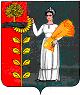 Администрация сельского поселения Дуровский сельсовет Добринского муниципального района Липецкой областиРоссийской ФедерацииПОСТАНОВЛЕНИЕ27.01.2020		                      с. Дурово                                     № 8О разработке проекта внесения изменений в местные нормативы градостроительного проектирования сельского поселения Дуровский сельсовет Добринского муниципального района Липецкой области        Руководствуясь  Градостроительным кодексом Российской Федерации                        №190-ФЗ от 29.12.2004г., Федеральным законом  от 27.12.2019 № 521-ФЗ                      «О внесении изменений  в статьи  77 и  85 Федерального закона  «Об общих принципах организации местного самоуправления в Российской Федерации»,    Положением  «О порядке  подготовки и утверждения местных нормативов градостроительного проектирования сельского поселения Дуровский сельсовет Добринского муниципального района Липецкой области Российской Федерации и внесения изменений в них», принятым постановлением администрации сельского поселения Дуровский сельсовет  от 07.10.2016г. №114,  Уставом сельского поселения,  Дуровский сельсовет ПОСТАНОВЛЯЕТ:      1. Администрации сельского поселения 14.02.2020г разработать  проект  изменений в «Местные нормативы градостроительного проектирования сельского поселения Дуровский сельсовет Добринского муниципального района Липецкой области».     2. Проект  изменений в  «Местные нормативы градостроительного проектирования сельского поселения Дуровский сельсовет Добринского муниципального района Липецкой области», подлежит обнародованию и размещению на сайте администрации сельского поселения Дуровский сельсовет в сети «Интернет».          3. По истечении двух месяцев с момента обнародования и размещения на сайте администрации сельского поселения Дуровский сельсовет проект  изменений в «Местные нормативы градостроительного проектирования сельского поселения Дуровский сельсовет Добринского муниципального района Липецкой области»,  направить в Совет депутатов сельского поселения  Дуровский  сельсовет для принятия.     4.Контроль  за исполнением настоящего постановления  оставляю за собой.Глава сельского поселения                                                                           Дуровский сельсовет                                                    С.В.Ходяков